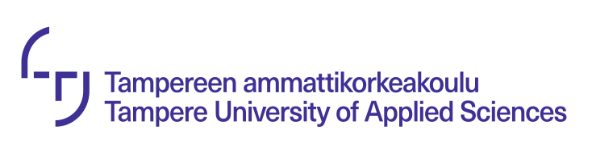 WORKING LIFE REPRESENTATIVE’S STATEMENT  ON THESIS/DEVELOPMENT PROJECT   28.8.2019  Other considerations, special merits  WORKING LIFE REPRESENTATIVE’S  STATEMENT  ON THESIS/DEVELOPMENT PROJECT  /  Date 	Working life representative’s signature and clarification of signature  /  Date 	Working life representative’s signature and clarification of signature  The form is to be returned to the supervising teacher. Thank you for cooperation!  28.8.2019 Organisation/company and contact information  Thesis/ development project author(s)  Degree programme/option  Thesis/development project title  Supervising teacher and contact information (address, telephone, email)  Achievement of objectives set in the thesis contract/permit  Exploitability of results in the company or organisation  Reporting of results, conclusions and discussion  Student’s responsibility, time management and cooperation skills  